NoticeNOTICE IS HEREBY GIVEN to the general public and to all members of the CSU Channel Islands Student Government that:A meeting of the Student Government Senate will be held on Wednesday, September 9th , 2015 at 9:00 a.m. at California State University Channel Islands, Student Union Conference Room (room 1080), located at One University Drive, Camarillo, CA 93012, to consider and act upon the following matters:Call to OrderCall to OrderRoll CallPresident – Monique ReynaVice President – Michelle NoyesSenateAcademic Affairs – Travis Hunt Commuters & Transportation – Elizabeth SalgadoHousing & Residential Education – Hannah SenningerStudent Engagement – Tracy Davis 	Veterans & Non Traditional – Matt StangerWellness & Recreation – Aron UribeExecutive.Director of Operations – Marlene PelayoDirector of External Affairs – John ButzerDirector of Events – Chief of Staff – InternsJudicial.Chief Justice – James ForresterAssociate Justice –Associate Justice –Advisor – Genesis DeLongMembers of the publicApproval of the AgendaApproval of the MinutesPublic forumPublic forum is intended as a time for any member of the public to address the Senate on issues affecting any student(s) and/or organizations of California State University Channel Islands.BusinessUnfinished BusinessInformational ItemDiscussion ItemAction ItemNew BusinessInformational ItemVoter Registration – John Butzer (30 minutes)Discussion Item Clubs on Campus – President Reyna (20 minutes)Block Party – Vice President Noyes (10 minutes)Food Pantry – President Reyna (20 minutes)Action ItemFood Pantry – President Reyna (10 minutes)Presentation ItemParking and Transportation – Senator Salgado and Andrew Lorenza (30 minutes)ReportsSenator ReportsVice President’s ReportPresident’s ReportExecutive ReportsJudicial ReportAdvisor ReportAdjournmentClosing Comments Adjournment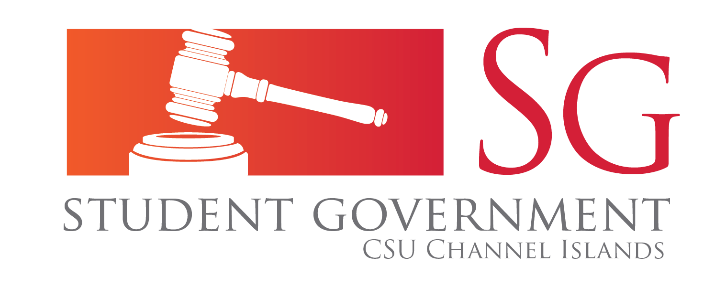 Student Government MinutesWednesday, September 9, 20159:00 a.m. – 11:00 a.m.Student Union Coville Conference Room